Zoom Meeting: https://us06web.zoom.us/j/83145251701?pwd=MTM1MmxrdUtHVWtyL1RNbk9MSXBWdz09For more information about the MRC, please contact Rebecca Paradis at (360) 417-23225:30	Welcome by Chair Tim Cochnauer5:35	Call To Order / Introductions / Changes to Agenda5:40	Public Comment / Approval of Minutes	Approval of December minutes.5:45	Guest Presenter: Wendy Buffet, Department of Ecology, Strait of Juan de Fuca Geographic Response Plan (GRP) lead.  Wendy will give an update on the Strait of Juan de Fuca GRP.6:20	King Tide and Storm Surge Monitoring Project:Alan Clark and/or Jeff Ward will give an update on the call with Jeff Taylor(Jefferson County MRC) and Ian Miller on the Storm Surge Monitoring Project.6:35	NWSC Update	Alan Clark will provide an update on the current NWSC topics. 6:45	Project Updates:	Mussel Biotoxins: Ed Bowlby and Rebecca ParadisForage Fish: Tim Cochnauer will update the committee about the surveys.Education/Outreach: Update on distribution of the “Outreach cards”.6:50	Good of the Order6:55	Public Comment7:00	AdjournZoom Meeting Info:Join Zoom Meetinghttps://us06web.zoom.us/j/83145251701?pwd=MTM1MmxrdUtHVWtyL1RNbk9MSXBWdz09Meeting ID: 831 4525 1701Passcode: 805213One tap mobile+12532158782,,83145251701#,,,,*805213# US (Tacoma)+16699006833,,83145251701#,,,,*805213# US (San Jose)Dial by your location        +1 253 215 8782 US (Tacoma)        +1 669 900 6833 US (San Jose)        +1 346 248 7799 US (Houston)        +1 929 205 6099 US (New York)        +1 301 715 8592 US (Washington DC)        +1 312 626 6799 US (Chicago)        888 475 4499 US Toll-free        833 548 0276 US Toll-free        833 548 0282 US Toll-free        877 853 5257 US Toll-freeMeeting ID: 831 4525 1701Passcode: 805213Find your local number: https://us06web.zoom.us/u/kbCMJMPnKR      Clallam MRC MEETING AGENDA      Clallam MRC MEETING AGENDA      Clallam MRC MEETING AGENDAJanuary 24, 20215:30 p.m. – 7:00 p.m. 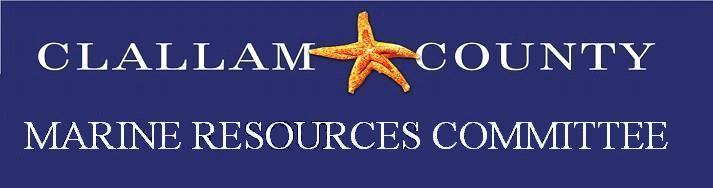 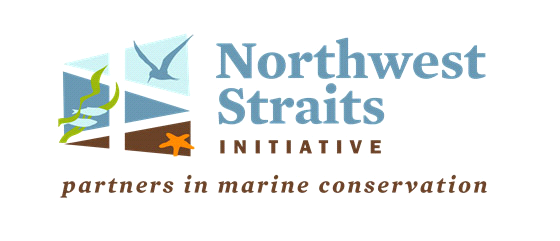 